МИНИСТЕРСТВО НАУКИ И ВЫСШЕГО ОБРАЗОВАНИЯРОССИЙСКОЙ ФЕДЕРАЦИИ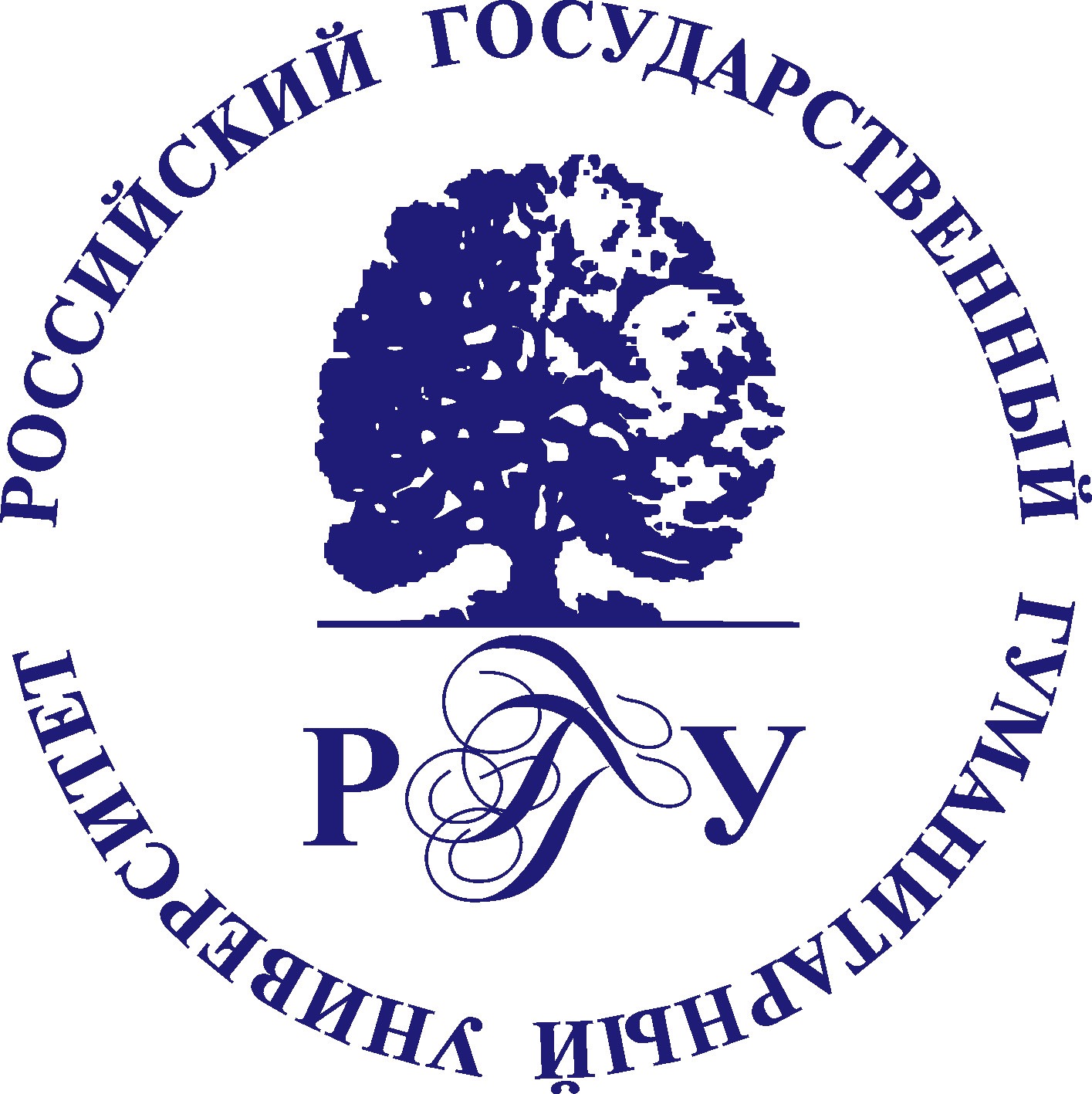 Федеральное государственное бюджетное образовательное учреждение высшего образования «РОССИЙСКИЙ ГОСУДАРСТВЕННЫЙ ГУМАНИТАРНЫЙ УНИВЕРСИТЕТ»Институт экономики, управления и праваЮридический факультетПРОГРАММАIII Всероссийская студенческая научно-практическая конференцияМолодежный научный потенциал в юриспруденции XXI века: от теории к практике14 октября 2020 г.МоскваОргкомитет конференции12.00-16.00 - Открытие конференции. Работа секций16.00-16.30 - Подведение итогов работы конференцииСекция кафедры теории права и сравнительного правоведения«Проблемы правовой жизни современной России глазами нового поколения будущих юристов»(онлайн)Руководители секции:Лавицкая М.И., профессор кафедры теории права и сравнительного правоведения юридического факультета ИЭУП, доктор исторических наук, доцентЦыгановкин В.А., старший преподаватель кафедры теории права и сравнительного правоведения юридического факультета ИЭУПДоклады:Смирнова Надежда Максимовна, студентка 2 курса юридического факультета ИЭУП РГГУ «Красный календарь» тоталитарного режима сталинизма: праздничные и памятные датыБезручкин Евгений Алексеевич, Попова Анастасия Дмитриевна, студенты 2 курса юридического факультета ИЭУП РГГУ  Правовая доктрина в современной РоссииШурпаева Аминат Ильясовна, студентка 2 курса юридического факультета ИЭУП РГГУИнститут юридической фикции в римском праве и современном российском правеСалахутдинов Владислав Денисович, студент 3 курса юридического факультета ИЭУП РГГУ, гражданско-правовой профильПроблемы правового регулирования Больших данныхГришко Иван Анатольевич, студент 3 курса юридического факультета ИЭУП РГГУ, уголовно-правовой профильПубличное распространение заведомо ложной информации об обстоятельствах, представляющих угрозу жизни и безопасности граждан (ст. 207.1 УК РФ): вопросы квалификацииИсаев Алексей Михайлович, студент 2 курса юридического факультета ИЭУП РГГУЦентрализация и децентрализация федеративно-правовых отношений в современной России: опыт количественного анализаСекция кафедры конституционного и международного права «Публичное право в условиях новой реальности» (онлайн)Руководители секции:Булаков О.Н., завкафедрой конституционного и международного права юридического факультета ИЭУП, доктор юридических наук, профессорЗаиграева О.В., доцент кафедры конституционного и международного права юридического факультета ИЭУП, кандидат юридических наук, доцентДоклады: Сапунова Анна Владимировна, студентка 5 курса юридического факультета ИЭУП РГГУ, гражданско-правовой профильАктуальные вопросы прекращения права собственности на землюФедотова Анна Андреевна, студентка 4 курса юридического факультета ИЭУП РГГУ, государственно-правовой профильЗапретный остров, или ограничения права собственности на землюКаргина Диана Ильдаровна, студентка 4 курса юридического факультета ИЭУП РГГУ, государственно-правовой профильРеализация градостроительного зонирования земель города Москвы и выявление пробелов в правеАндреев Илья Андреевич, студент 4 курса юридического факультета ИЭУП РГГУ, государственно-правовой профильПредупреждение коррупции в образовательных организацияхКосарина Елена Дмитриевна, студентка 3 курса юридического факультета ИЭУП РГГУ, государственно-правовой профильОтдельные аспекты административного судопроизводстваГурбанов Эльнур Самир оглы, студент 4 курса юридического факультета ИЭУП РГГУ, государственно-правовой профильПравовое положение иностранных граждан в период пандемии COVID-19Перегуда Анна Александровна, студентка 3 курса юридического факультета ИЭУП РГГУ, государственно-правовой профильПроблемы применения норм публичного права в условиях цифровизацииЛубкин Егор Витальевич, студент 3 курса юридического факультета ИЭУП РГГУ, государственно-правовой профильОсобенности юридической ответственности за публичное распространение заведомо ложной информации об эпидемии коронавирусной инфекцииЛисицкий Богдан Борисович¸ студент 4 курса юридического факультета ИЭУП РГГУ, государственно-правовой профильГосударственная социальная политика России и США в период пандемии COVID-19: сравнительно-правовой анализСорокина Любовь Сергеевна, студентка 3 курса юридического факультета ИЭУП РГГУ, государственно-правовой профильГосударственные гарантии в области занятости населения в период пандемии COVID-19Воротынцев Максим, студент 4 курса факультета управления ИЭУП РГГУПолномочия органов местного самоуправления в сфере занятости в период пандемии COVID-19 (на примере Воронежской области)Гроссман Борис Михайлович, студент 4 курса факультета управления ИЭУП РГГУ, направление подготовки «Менеджмент»Волонтерство в условиях пандемии COVID-19Шехова Александра Максимовна, студентка 4 курса юридического факультета ИЭУП РГГУ, государственно-правовой профильПерспективы развития законодательства о муниципальной службеСекция кафедры финансового права «Актуальные проблемы финансового права»(онлайн)Руководители секции:Тимофеев С.В., завкафедрой финансового права, декан ЮФ ИЭУП РГГУ, доктор юридических наук, профессорКнязева Е.Ю., доцент кафедры финансового права юридического факультета ИЭУП, кандидат юридических наук, доцент, зам. декана по научной работеДоклады: Епифанова Анна Алексеевна, магистрант 2 курса юридического факультета ИЭУП РГГУ, магистерская программа «Юрист в финансовой сфере»Правовые аспекты осуществления государственного контроля контрактной системы в России и за рубежомБрослав Александр Анатольевич, магистрант 2 курса юридического факультета ИЭУП РГГУ, магистерская программа «Юрист в финансовой сфере»Институт Unexplained wealth orders в Великобритании: возможность и перспективы имплементации отдельных норм в российское законодательство»Курманов Александр Васильевич, магистрант 2 курса юридического факультета ИЭУП РГГУ, магистерская программа «Юрист в финансовой сфере»CBCD: актуальные проблемы и перспективы правового регулирования в Российской ФедерацииЦатуров Артур Тигранович, магистрант 2 курса юридического факультета ИЭУП РГГУ, магистерская программа «Юрист в финансовой сфере»Некоторые вопросы доказывания формы вины юридических лиц в контексте нарушения налогового законодательстваСалосина Ангелина Андреевна, магистрант 2 курса юридического факультета ИЭУП РГГУ, магистерская программа «Юрист в финансовой сфере»О налоговых преференциях в период пандемии некоторым хозяйствующим субъектамВаловой Виталий Олегович, студент 3 курса юридического факультета ИЭУП РГГУ, финансово-правовой профильУчастие России в международных финансовых организациях: правовой аспектБалахонова Елена Витальевна, студентка 3 курса юридического факультета ИЭУП РГГУ, финансово-правовой профильПравовые аспекты осуществления наличных расчетов: понятие, лимиты, ответственность     Кардашева Елизавета Кирилловна, студентка 3 курса юридического факультета ИЭУП РГГУ, гражданско-правовой профиль     Внесудебный порядок признания гражданина банкротом: проблемы правового регулирования.Совместная секция кафедры гражданского права и процесса и кафедры предпринимательского права «Тенденции развития гражданского и предпринимательского права: позиции молодых ученых» (онлайн)Руководители секции:Белова Т.В., и.о. завкафедрой предпринимательского права юридического факультета ИЭУП, кандидат юридических наук, доцент, замдекана по учебной работеМилохова А.В., завкафедрой гражданского права и процесса юридического факультета ИЭУП, кандидат юридических наук, доцентБеляева И.А., доцент кафедры гражданского права и процесса юридического факультета ИЭУП, кандидат юридических наук, доцентДоклады:Кожина Мария Владиславовна, магистрант 2 курса юридического факультета ИЭУП РГГУ, магистерская программа «Правовое сопровождение предпринимательской деятельности»Проблемы правового регулирования «таргетированной» рекламы в Российской ФедерацииТулупова Анастасия Ильинична, магистрант 2 курса юридического факультета ИЭУП РГГУ, магистерская программа «Корпоративное право»Правовая природа залога прав участников юридических лицСтепанова Анастасия Егоровна, магистрант 2 курса юридического факультета ИЭУП РГГУ, магистерская программа «Правовое сопровождение предпринимательской деятельностиВлияние целей устойчивого развития ООН на формирование социального предпринимательства в современной РоссииЯгудин Вячеслав Тахирович, магистрант 1 курса Юридического факультета ИЭУП РГГУ, магистерская программа «Правовое сопровождение предпринимательской деятельности»Обязательственная природа преддоговорных отношений в российском гражданском правеФедорова Валентина Сергеевна, магистрант 1 курса факультета магистерской подготовки ФГКОУ ВО «Университет прокуратуры Российской Федерации», магистерская программа «Прокурорская деятельность»Об организации прокурорского надзора за соблюдением прав субъектов предпринимательской деятельностиЕремкина Мария Сергеевна, магистрант 3 курса юридического факультета ИЭУП РГГУ, магистерская программа «Правовое сопровождение предпринимательской деятельности»Корпоративный договор в современном российском правеЛюкина Олесия Андреевна, магистрант 3 курса Юридического факультета ИЭУП РГГУ, магистерская программа «Правовое сопровождение предпринимательской деятельности»Проблемы правового регулирования организации проведения государственных закупокОрищин Сергей Фаддеевич, магистрант 2 курса Юридического факультета ИЭУП РГГУ, магистерская программа «Правовое сопровождение предпринимательской деятельности»Проблемы правового обеспечения конкуренции при проведении закрытых процедур размещения заказа отдельными видами юридических лицВельможина Юлия Вячеславовна, магистрант 3 курса юридического факультета ИЭУП РГГУ, магистерская программа «Правовое сопровождение предпринимательской деятельности»Правовое положение кредиторов при банкротстве застройщика в законодательстве Российской ФедерацииДружинина Анжелика Владимировна, магистрант 3 курса юридического факультета ИЭУП РГГУ, магистерская программа «Правовое сопровождение предпринимательской деятельности»Проблемные аспекты заключения мирового соглашения при банкротстве физических лицГоршкова Екатерина Алексеевна, магистрант 3 курса юридического факультета ИЭУП РГГУ, магистерская программа «Правовое сопровождение предпринимательской деятельности»Международный опыт регулирования профессиональной юридической помощи в зарубежных странахЗагреков Александр Андреевич, магистрант 3 курса юридического факультета ИЭУП РГГУ, магистерская программа «Правовое сопровождение предпринимательской деятельности»Проблемы доказывания недобросовестности и неразумности действий уполномоченных лиц, повлекших причинение вреда юридическому лицу или его кредиторамПалий Артем Валерьевич, студент 4 курса юридического факультета ИЭУП РГГУ, гражданско-правовой профильЖилищные, жилищно-строительные кооперативы и жилищно-накопительные кооперативы: основания правовой классификацииГлазова Анастасия Павловна, студентка 4 курса юридического факультета ИЭУП РГГУ, гражданско-правовой профильПроблемы правового регулирования наследственного договора в Российской ФедерацииЗарва Никита Владимирович, студент 4 курса юридического факультета ИЭУП РГГУ гражданско-правовой профильПонятие контролирующего лица и условия его ответственности при несостоятельности (банкротстве) хозяйствующего субъекта: анализ теории и практикиНекрасова Наталья Александровна, студентка 3 курса юридического факультета ИЭУП РГГУ, гражданско-правовой профильПрименение принципа эстоппель при признании сделок недействительнымиПанов Иван Ильич, студент 4 курса Гуманитарного колледжа РГГУ, специальность «Право и организация социального обеспечения» Образовательный ценз представителей в гражданском процессеСекция кафедры уголовного права и процесса «Актуальные проблемы защиты прав личности в международном и российском уголовном праве» (онлайн)Руководители секции:Крапчатова И.Н., завкафедрой уголовного права и процесса юридического факультета ИЭУП, кандидат юридических наук, доцент.Доклады: Кондрахин Андрей Юрьевич, магистрант 1 курса юридического факультета ИЭУП РГГУ, магистерская программа «Защита прав личности в международном и российском уголовном праве»  Теория и практика получения электронной доказательственной информации в уголовном процессе РФ: проблемы обеспечения конституционного права на тайну переписки и переговоров Цуриков Игорь Максимович, студент 4 курса юридического факультета ИЭУП РГГУ, уголовно-правовой профильПроблема квалификаций преступлений против жизни и здоровья на примере ст. 105 УК РФ и ч.4 ст.111 УК РФБирюков Иван Игоревич, магистрант 1 курса юридического факультета ИЭУП РГГУ, магистерская программа «Защита прав личности в международном и российском уголовном праве»Уголовно-правовая квалификация пиратства   Сидоров Дмитрий Борисович, студент 4 курса юридического факультета ИЭУП РГГУ, уголовно-правовой профильУголовная ответственность за клонирование человека Петракова Мария Александровна, студентка 3 курса юридического факультета ИЭУП РГГУ, уголовно-правовой профильРазграничение квалификации между преступлениями, предусмотренными частями 1 и 3 ст. 109 и частями 2 и 3 статьи 236 УК РФХетагуров Тамерлан Махарбекович, магистрант 2 курса юридического факультета ИЭУП РГГУ, магистерская программа «Защита прав личности в международном и российском уголовном праве» Реабилитация нацизма: проблема толкования нормы, международное сотрудничество в вопросе реабилитации нацизмаКозлова Светлана Олеговна, магистрант 1 курса юридического факультета ИЭУП РГГУ, магистерская программа «Защита прав личности в международном и российском уголовном праве»Отграничение мошенничества от смежных составов преступлений и правонарушенийПредседательТимофеев С.В.доктор юридических наук, профессор завкафедрой финансового права, декан ЮФ ИЭУП РГГУЧлены оргкомитета:Булаков О.Н.доктор юридических наук, профессорзавкафедрой конституционного и международного права ЮФ ИЭУП РГГУГлухарева Л.И.доктор юридических наук, профессорзавкафедрой теории права и сравнительного правоведения ЮФ ИЭУП РГГУИлюшина М.Н.доктор юридических наук, профессорзаслуженный юрист Российской Федерации, завкафедрой гражданского и предпринимательского права Всероссийского государственного университета юстиции (РПА Минюста России)Щербак Е.Н.доктор юридических наук, профессорпрофессор кафедры финансового права ЮФ ИЭУП РГГУБелова Т.В.кандидат юридических наук, доценти.о. завкафедрой предпринимательского права ЮФ ИЭУП РГГУ, замдекана по учебной работеКрапчатова И.Н.кандидат юридических наук, доцентзавкафедрой уголовного права и процесса ЮФ ИЭУП РГГУТерехова В.В.кандидат юридических наук, доцентдоцент кафедры финансового права ЮФ ИЭУП РГГУ, замдекана по работе со студентамиМилохова А.В.кандидат юридических наук, доцентзавкафедрой гражданского права и процесса ЮФ ИЭУП РГГУОтветственныйсекретарьКнязева Е.Ю.кандидат юридических наук, доцентдоцент кафедры финансового права ЮФ ИЭУП РГГУ, замдекана по научной работе